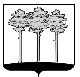 ГОРОДСКАЯ  ДУМА  ГОРОДА  ДИМИТРОВГРАДАУльяновской областиР Е Ш Е Н И Ег.Димитровград  25  мая  2016  года  	                                                            № 44/545   О проекте Устава муниципального образования «Город Димитровград» Ульяновской областиНа основании статьи 44 Федерального закона от 06.10.2003 №131-ФЗ «Об общих принципах организации местного самоуправления в Российской Федерации», рассмотрев проект Устава муниципального образования «Город Димитровград» Ульяновской области, заслушав председателя Уставной комиссии при Городской Думе города Димитровграда Ульяновской области А.М.Кошаева, Городская Дума города Димитровграда Ульяновской области второго созыва решила:1. Обсудить проект Устава муниципального образования «Город Димитровград» Ульяновской области на публичных слушаниях. 2. Установить, что проект Устава муниципального образования «Город Димитровград» Ульяновской области,  согласно приложению к настоящему решению, подлежит официальному опубликованию и размещению в информационно-телекоммуникационной сети «Интернет» на официальном сайте Городской Думы города Димитровграда Ульяновской области (www.dumadgrad.ru).3. Установить, что настоящее решение подлежит официальному опубликованию и размещению в информационно-телекоммуникационной сети «Интернет» на официальном сайте Городской Думы города Димитровграда Ульяновской области (www.dumadgrad.ru).Исполняющий обязанностиГлавы города ДимитровградаУльяновской области                                                                     А.М.Кошаев